ZAPYTANIE OFERTOWE Krosno Odrz., 28.10.2016r.Dyrektor Powiatowego Centrum Pomocy w Krośnie Odrzańskim zaprasza do składania ofert na zorganizowanie i przygotowanie usługi cateringowej na spotkanie inaugurujące realizację projektu pn. „Aktywność – potencjał – rozwój” współfinansowanego ze środków Unii Europejskiej.Preferowani są Wykonawcy stosujący instrumenty wspomagające pracowników, w szczególności należących do grup wykluczonych z rynku pracy, zgodnie z ustawą o spółdzielniach socjalnych (art. 26, ust. 4 ustawy Prawo zamówień publicznych Dz. U. z 2015r. poz. 2164).I. Opis przedmiotu zamówienia:1. Przedmiotem zamówienia jest usługa cateringowa dla 60 uczestników spotkania inaugurującego realizację projektu „Aktywność –potencjał – rozwój”. Projekt realizowany jest przez Powiatowe Centrum Pomocy Rodzinie w Krośnie Odrzańskim.Poczęstunek będzie zawierał:- kawę,- herbatę z cytryną,- wodę mineralna gazowana 0,5 l-  wodę mineralna niegazowana 0,5l- mleczko do kawy,- sok pomarańczowy,- cukier,- ciastka kruche (różne rodzaje),- ciasto z owocami,- ciasto sernik.2. Miejsce i termin realizacji usługi:Miejsce – sala konferencyjna wskazana przez Zamawiającego na terenie Powiatu Krośnieńskiego.Termin – 9 listopad 2016r. w godzinach 12.00 – 14.30.Do oferty należy dołączyć szczegółowe menu.3. Sposób i forma złożenia oferty: osobiście lub drogą pocztową na adres Powiatowe Centrum Pomocy Rodzinie w Krośnie Odrzańskim, ul. Piastów 10B 66-600 Krosno Odrzańskie w zaadresowanej kopercie z napisem „Organizacja cateringu na spotkanie inaugurujące realizację projektu Aktywność – potencjał – rozwój”.Oferty należy złożyć do dnia 7 listopada 2016 roku do godz. 14.00. Zamówienie należy złożyć na załączniku do oferty.								Dyrektor							Powiatowego Centrum             Pomocy Rodzinie	Zofia Mielcarek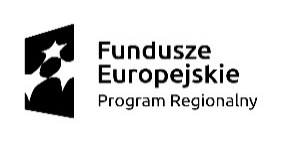 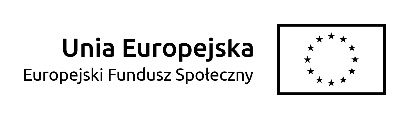       pieczęć wykonawcy							O F E R T AJa (My), niżej podpisany(ni) ………………………………………………………………….............…...…………………działając w imieniu i na rzecz ………………………………………………………………………............……………….(pełna nazwa wykonawcy/wykonawców)………………………………………………………………………......…………………….............…..…..........................……......…………………………………………………………………………............………....................…….………….(adres siedziby wykonawcy/wykonawców)NIP:  ..................................................................................................................………............………………………..REGON: ....................................................................................................... ……............……………………………..Konto bankowe: .......................……………………………………………………................……………………………...Tel.: ..................................…………………………………………….Faks: ................................…………………………………………….e-mail: ................................…………………………………………..Odpowiadając na zapytanie ofertowe dotyczące zapewnienia cateringu na spotkanie inaugurujące realizację projektu pn; „Aktywność – potencjał – rozwój” dofinansowany ze środków Unii Europejskiej, składamy ofertę  następującej treści Oferujemy wykonanie przedmiotu zamówienia za cenę netto ............................................................... zł/osobę, słownie złotych : ...................................................................................................................................................Do ceny netto zostanie doliczony podatek VAT……..% w kwocie: .................................................................. zł, słownie złotych : ...................................................................................................................................................Cena przedmiotu zamówienia brutto wyniesie  ..................................................................................... zł/osobę, słownie złotych : ................................................................................................................................................... Oświadczamy, że cena podana w ofercie obejmuje wszystkie koszty i składniki związane z wykonaniem przedmiotu zamówienia. Oświadczamy, że zapoznaliśmy się  z przedmiotem zapytania ofertowego  i przyjmujemy wykonanie usługi bez zastrzeżeń (zgodnie ze szczegółowym opisem przedmiotu zamówienia określonym w zapytaniu ofertowym).Zamówienie zrealizujemy w terminie wskazanym przez zamawiającego.W przypadku wyboru naszej oferty zobowiązujemy się do zawarcia umowy w miejscu i terminie wskazanym przez zamawiającego.……..……..........................., dnia ...................... r.    Podpisano........................................................................(podpis osoby upoważnionej do złożenia oferty)